Ćwiczenie 1: Zwymiaruj podany przedmiot stosując metodę wymiarowania bazy rysunkowej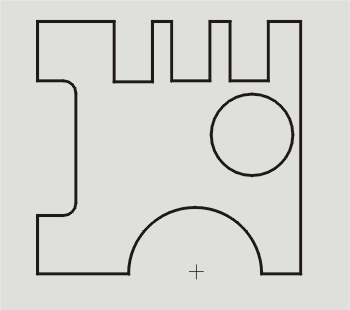 Ćwiczenie 2: Zwymiaruj wałek. Do wymiarowania gwintu zastosuj odpowiedni symbol.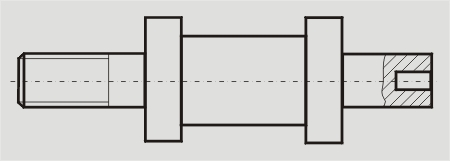 Odpowiedzi do 1 i 2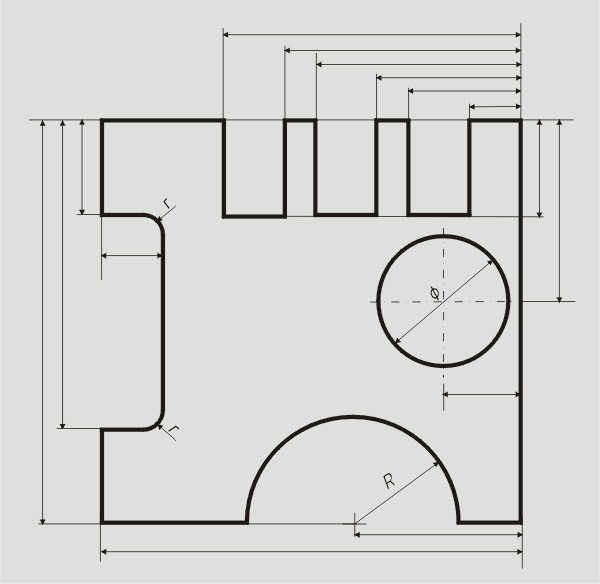 Odpowiedzi do 2 wałek